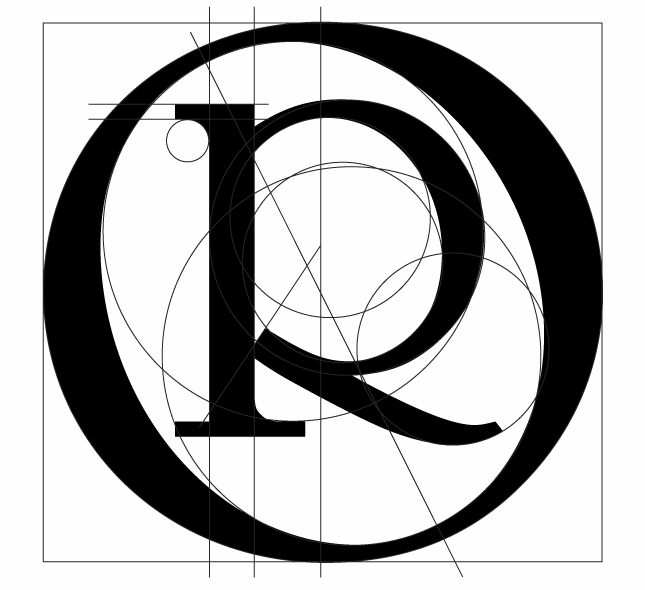 Piano Didattico Personalizzato per allievi con Disturbi Specifici di Apprendimento (DSA – Legge 170/2010)Consiglio di classe ANNO SCOLASTICO     2023/24La compilazione del PDP è effettuata dopo un periodo di osservazione dell’allievo, entro il primo trimestre. Il PDP viene deliberato dal Consiglio di classe, firmato dal Dirigente Scolastico, dai docenti e dalla famiglia.SOMMARIOSezione ADati anagrafici e informazioni essenziali di presentazione dell’allievoBisogno Educativo SpecialeIndividuazione della situazione di Bisogno Educativo Speciale da parte di:Diagnosi DSAInformazioni generali fornite dalla famiglia / Enti affidatari(ad esempio percorso scolastico pregresso, ripetenze)Sezione BDescrizione delle abilità e dei comportamenti osservabili a scuola da parte dei docenti di classeAltre caratteristiche del processo di apprendimentoSezione CSezione C1 – Osservazione di ulteriori aspetti significativiSezione C2 - Informazioni generali fornite dall’alunnoSezione C3 – Patto educativoSi concorda con la famiglia e con lo studente quanto segue.La famiglia:.La scuola garantisce:Nelle attività di studio l’allievo:Strumenti da utilizzare nel lavoro a casa:Sezione D - Interventi educativi e didatticiLe parti coinvolte si impegnano a rispettare quanto condiviso e concordato, nel presente PDP, per il successo formativo dell'alunno.FIRME DEI DOCENTII genitoriLo studenteAlunnoClasseCoordinatore di classeCognome e nomeCognome e nomeLuogo nascitaData nascitaLingua madreEventuale bilinguismoEventuale bilinguismoEventuale bilinguismo☐SERVIZIO SANITARIO:☐ALTRO SERVIZIO - Documentazione presentata alla scuolaCodice ICD10Redatta daIn dataAggiornamenti diagnosticiAggiornamenti diagnosticiAltre relazioni clinicheAltre relazioni clinicheInterventi riabilitativiInterventi riabilitativiDIAGNOSI SPECIALISTICAOSSERVAZIONE IN CLASSEOSSERVAZIONE IN CLASSEOSSERVAZIONE IN CLASSEOSSERVAZIONE IN CLASSELETTURALETTURALETTURALETTURALETTURAVELOCITÀ☐ Molto lenta☐ Molto lenta☐ Molto lentaVELOCITÀ☐ Lenta☐ Lenta☐ LentaVELOCITÀ☐ Scorrevole☐ Scorrevole☐ ScorrevoleVELOCITÀ☐ Altro☐ Altro☐ AltroCORRETTEZZA☐ Adeguata☐ Adeguata☐ AdeguataCORRETTEZZA☐ Non adeguata ☐ Non adeguata ☐ Non adeguata CORRETTEZZA☐ Altro☐ Altro☐ AltroCOMPRENSIONE☐ Scarsa☐ Scarsa☐ ScarsaCOMPRENSIONE☐ Essenziale☐ Essenziale☐ EssenzialeCOMPRENSIONE☐ Globale☐ Globale☐ GlobaleCOMPRENSIONE☐ Completa-analitica☐ Completa-analitica☐ Completa-analiticaCOMPRENSIONE☐ Altro☐ Altro☐ AltroSCRITTURASCRITTURASCRITTURASCRITTURASCRITTURASOTTO DETTATURA☐ Corretta☐ Corretta☐ CorrettaSOTTO DETTATURA☐ Poco corretta☐ Poco corretta☐ Poco correttaSOTTO DETTATURA☐ Scorretta☐ Scorretta☐ ScorrettaSOTTO DETTATURA☐ Altro☐ Altro☐ AltroSOTTO DETTATURA TIPOLOGIA ERRORI TIPOLOGIA ERRORI TIPOLOGIA ERRORISOTTO DETTATURA☐ Fonologici☐ Fonologici☐ FonologiciSOTTO DETTATURA☐ Non fonologici☐ Non fonologici☐ Non fonologiciSOTTO DETTATURA☐ Fonetici☐ Fonetici☐ FoneticiPRODUZIONE AUTONOMA/ADERENZA CONSEGNAADERENZA CONSEGNAADERENZA CONSEGNAPRODUZIONE AUTONOMA/☐ Spesso☐ Talvolta☐ MaiPRODUZIONE AUTONOMA/CORRETTA STRUTTURA MORFO-SINTATTICACORRETTA STRUTTURA MORFO-SINTATTICACORRETTA STRUTTURA MORFO-SINTATTICAPRODUZIONE AUTONOMA/☐ Spesso☐ Talvolta☐ MaiPRODUZIONE AUTONOMA/CORRETTA STRUTTURA TESTUALECORRETTA STRUTTURA TESTUALECORRETTA STRUTTURA TESTUALEPRODUZIONE AUTONOMA/☐ Spesso☐ Talvolta☐ MaiPRODUZIONE AUTONOMA/CORRETTEZZA ORTOGRAFICACORRETTEZZA ORTOGRAFICACORRETTEZZA ORTOGRAFICAPRODUZIONE AUTONOMA/☐ Adeguata☐ Parziale☐ Non adeguataPRODUZIONE AUTONOMA/USO PUNTEGGIATURAUSO PUNTEGGIATURAUSO PUNTEGGIATURAPRODUZIONE AUTONOMA/☐ Adeguata☐ Parziale☐ Non adeguataDIAGNOSI SPECIALISTICAOSSERVAZIONE IN CLASSEOSSERVAZIONE IN CLASSEOSSERVAZIONE IN CLASSEOSSERVAZIONE IN CLASSEOSSERVAZIONE IN CLASSEOSSERVAZIONE IN CLASSEGRAFIAGRAFIAGRAFIAGRAFIAGRAFIAGRAFIAGRAFIALEGGIBILELEGGIBILELEGGIBILELEGGIBILELEGGIBILELEGGIBILE☐ SI☐ SI☐ POCO☐ POCO☐ NO☐ NOTRATTOTRATTOTRATTOTRATTOTRATTOTRATTO☐ Premuto☐ Leggero☐ Leggero☐ Ripassato☐ Ripassato☐ IncertoCALCOLOCALCOLOCALCOLOCALCOLOCALCOLOCALCOLOCALCOLODIFFICOLTÀ VISUOSPAZIALIDIFFICOLTÀ VISUOSPAZIALIDIFFICOLTÀ VISUOSPAZIALIDIFFICOLTÀ VISUOSPAZIALIDIFFICOLTÀ VISUOSPAZIALIDIFFICOLTÀ VISUOSPAZIALI☐ Spesso☐ Spesso☐ Talvolta☐ Talvolta☐ Mai☐ MaiMEMORIZZAZIONE DI FORMULEMEMORIZZAZIONE DI FORMULEMEMORIZZAZIONE DI FORMULEMEMORIZZAZIONE DI FORMULEMEMORIZZAZIONE DI FORMULEMEMORIZZAZIONE DI FORMULE☐ Spesso☐ Spesso☐ Talvolta☐ Talvolta☐ Mai☐ MaiQUANTIFICAZIONE AUTOMATIZZATAQUANTIFICAZIONE AUTOMATIZZATAQUANTIFICAZIONE AUTOMATIZZATAQUANTIFICAZIONE AUTOMATIZZATAQUANTIFICAZIONE AUTOMATIZZATAQUANTIFICAZIONE AUTOMATIZZATA☐ Spesso☐ Spesso☐ Talvolta☐ Talvolta☐ Mai☐ MaiRECUPERO DI FATTI NUMERICIRECUPERO DI FATTI NUMERICIRECUPERO DI FATTI NUMERICIRECUPERO DI FATTI NUMERICIRECUPERO DI FATTI NUMERICIRECUPERO DI FATTI NUMERICI☐ Raggiunto☐ Raggiunto☐ Parziale☐ Parziale☐ Non raggiunto☐ Non raggiuntoAUTOMATIZZAZIONE DELL’ALGORITMO PROCEDURALEAUTOMATIZZAZIONE DELL’ALGORITMO PROCEDURALEAUTOMATIZZAZIONE DELL’ALGORITMO PROCEDURALEAUTOMATIZZAZIONE DELL’ALGORITMO PROCEDURALEAUTOMATIZZAZIONE DELL’ALGORITMO PROCEDURALEAUTOMATIZZAZIONE DELL’ALGORITMO PROCEDURALE☐ Raggiunto☐ Raggiunto☐ Parziale☐ Parziale☐ Non raggiunto☐ Non raggiuntoERRORI DI PROCESSAZIONE NUMERICAERRORI DI PROCESSAZIONE NUMERICAERRORI DI PROCESSAZIONE NUMERICAERRORI DI PROCESSAZIONE NUMERICAERRORI DI PROCESSAZIONE NUMERICAERRORI DI PROCESSAZIONE NUMERICA☐ Spesso☐ Spesso☐ Talvolta☐ Talvolta☐ Mai☐ MaiUSO DEGLI ALGORITMI DI BASE DEL CALCOLOUSO DEGLI ALGORITMI DI BASE DEL CALCOLOUSO DEGLI ALGORITMI DI BASE DEL CALCOLOUSO DEGLI ALGORITMI DI BASE DEL CALCOLOUSO DEGLI ALGORITMI DI BASE DEL CALCOLOUSO DEGLI ALGORITMI DI BASE DEL CALCOLO☐ Adeguata☐ Adeguata☐ Parziale☐ Parziale☐ Non adeguata☐ Non adeguataCAPACITÀ DI PROBLEM SOLVINGCAPACITÀ DI PROBLEM SOLVINGCAPACITÀ DI PROBLEM SOLVINGCAPACITÀ DI PROBLEM SOLVINGCAPACITÀ DI PROBLEM SOLVINGCAPACITÀ DI PROBLEM SOLVING☐ Adeguata☐ Adeguata☐ Parziale☐ Parziale☐ Non adeguata☐ Non adeguataCOMPRENSIONE DEL TESTO DI UN PROBLEMACOMPRENSIONE DEL TESTO DI UN PROBLEMACOMPRENSIONE DEL TESTO DI UN PROBLEMACOMPRENSIONE DEL TESTO DI UN PROBLEMACOMPRENSIONE DEL TESTO DI UN PROBLEMACOMPRENSIONE DEL TESTO DI UN PROBLEMA☐ Adeguata☐ Adeguata☐ Parziale☐ Parziale☐ Non adeguata☐ Non adeguataCOMPRENSIONE DEL TESTO DI UN PROBLEMA ANCHE SE LETTO DA ALTRICOMPRENSIONE DEL TESTO DI UN PROBLEMA ANCHE SE LETTO DA ALTRICOMPRENSIONE DEL TESTO DI UN PROBLEMA ANCHE SE LETTO DA ALTRICOMPRENSIONE DEL TESTO DI UN PROBLEMA ANCHE SE LETTO DA ALTRICOMPRENSIONE DEL TESTO DI UN PROBLEMA ANCHE SE LETTO DA ALTRICOMPRENSIONE DEL TESTO DI UN PROBLEMA ANCHE SE LETTO DA ALTRI☐ Adeguata☐ Adeguata☐ Parziale☐ Parziale☐ Non adeguata☐ Non adeguataDIAGNOSI SPECIALISTICAOSSERVAZIONE IN CLASSEPROPRIETÀ LINGUISTICAPROPRIETÀ LINGUISTICA☐ Difficoltà nella strutturazione della frase☐ Difficoltà nel reperimento lessicale☐ Povertà lessicale☐ Difficoltà nell’esposizione orale☐ Altro      MEMORIAMEMORIADifficoltà nel memorizzare: ☐ Categorizzazioni☐ Sequenze e procedure ATTENZIONEATTENZIONE☐ Costante☐ Discontinua☐ Selettiva in base agli interessi☐ CarenteAFFATICABILITÀAFFATICABILITÀ☐ SI☐ POCA☐ NOPRASSIEDIFFICOLTÀ DI ESECUZIONE☐ Gravi☐ Lievi☐ NessunaALTROALTROMOTIVAZIONEVALUTAZIONEVALUTAZIONEVALUTAZIONEVALUTAZIONEMOTIVAZIONEMOLTO ADEGUATAADEGUATAPOCO ADEGUATANON ADEGUATAPartecipazione al dialogo educativo☐☐☐☐Consapevolezza delle proprie difficoltà ☐☐☐☐Consapevolezza dei propri punti di forza☐☐☐☐Autostima☐☐☐☐ATTEGGIAMENTI E COMPORTAMENTI RISCONTRABILI A SCUOLAVALUTAZIONEVALUTAZIONEVALUTAZIONEVALUTAZIONEATTEGGIAMENTI E COMPORTAMENTI RISCONTRABILI A SCUOLAMOLTO ADEGUATAADEGUATAPOCO ADEGUATANON ADEGUATARegolarità frequenza scolastica☐☐☐☐Accettazione e rispetto delle regole☐☐☐☐Rispetto degli impegni ☐☐☐☐Accettazione consapevole degli strumenti compensativi e delle misure dispensative☐☐☐☐Autonomia nel lavoro ☐☐☐☐STRATEGIA E STRUMENTI UTILIZZATI DALL’ALUNNO NELLO STUDIOVALUTAZIONEVALUTAZIONESTRATEGIA E STRUMENTI UTILIZZATI DALL’ALUNNO NELLO STUDIOEFFICACEDA POTENZIARESottolinea, identifica parole chiave … ☐☐Costruisce schemi, mappe o diagrammi☐☐Utilizza strumenti informatici (computer, correttore ortografico, software …)☐☐Usa strategie di memorizzazione (immagini, colori, riquadrature …) ☐☐Altro      Altro      Altro      APPRENDIMENTO DELLE LINGUE STRANIEREAPPRENDIMENTO DELLE LINGUE STRANIERE☐Pronuncia difficoltosa☐Difficoltà di acquisizione degli automatismi grammaticali di base☐Difficoltà nella scrittura☐Difficoltà acquisizione nuovo lessico☐Notevoli differenze tra comprensione del testo scritto e orale☐Notevoli differenze tra produzione scritta e orale☐Altro      Interessi, difficoltà, attività in cui si sente capace, punti di forza, aspettative, richieste…☐collabora con la scuola,al fine di attivare un percorso che porti l’alunno alla consapevolezza e all’accettazione delle misure dispensative e degli strumenti compensativi utili al raggiungimento del successo scolastico☐dispensa dallo svolgere più prove di verifica in tempi ravvicinati (1 die; 3 a settimana)☐riduzione del carico di compiti pomeridiano☐utilizzo del registro digitale per permettere alla famiglia di essere sempre al corrente sui compiti pomeridiani assegnati e sulla programmazione delle interrogazioni e verifiche.☐è seguito da un tutor nelle disciplineè seguito da un tutor nelle disciplineè seguito da un tutor nelle disciplineè seguito da un tutor nelle disciplineè seguito da un tutor nelle disciplineè seguito da un tutor nelle disciplineè seguito da un tutor nelle disciplineè seguito da un tutor nelle disciplineè seguito da un tutor nelle disciplineè seguito da un tutor nelle disciplinecon cadenzacon cadenza☐quotidiana☐bisettimanale☐settimanale☐Mensile☐è seguito da un familiareè seguito da un familiareè seguito da un familiareè seguito da un familiareè seguito da un familiareè seguito da un familiareè seguito da un familiareè seguito da un familiareè seguito da un familiareè seguito da un familiare☐ricorre all’aiuto dei compagniricorre all’aiuto dei compagniricorre all’aiuto dei compagniricorre all’aiuto dei compagniricorre all’aiuto dei compagniricorre all’aiuto dei compagniricorre all’aiuto dei compagniricorre all’aiuto dei compagniricorre all’aiuto dei compagniricorre all’aiuto dei compagni☐utilizza strumenti compensativiutilizza strumenti compensativiutilizza strumenti compensativiutilizza strumenti compensativiutilizza strumenti compensativiutilizza strumenti compensativiutilizza strumenti compensativiutilizza strumenti compensativiutilizza strumenti compensativiutilizza strumenti compensativi☐altro☐strumenti informatici (pc, videoscrittura con correttore ortografico, …)strumenti informatici (pc, videoscrittura con correttore ortografico, …)☐tecnologia di sintesi vocaletecnologia di sintesi vocale☐appunti scritti al PCappunti scritti al PC☐registrazioni digitaliregistrazioni digitali☐materiali multimediali (video, simulazioni, …)materiali multimediali (video, simulazioni, …)☐testi semplificati e/o ridottitesti semplificati e/o ridotti☐fotocopiefotocopie☐schemi e mappeschemi e mappe☐altroSTRATEGIE E METODI DI INSEGNAMENTODISCIPLINEUtilizzo di mappe, schemi, formulari e dispense sintetiche forniti dagli insegnantiUtilizzo di materiali multimedialiFar lavorare con il testo aperto o con mappe concettuali durante le verifiche orali Far lavorare con il testo aperto o con mappe concettuali durante le verifiche scritteProgrammare le interrogazioniDare la possibilità di ripassare prima dell’interrogazioneInsegnare il corretto uso del libro di testoDividere gli obiettivi di un compito in sotto obiettiviPromuovere l’apprendimento collaborativiProgrammare e concordare con l’alunno le verifichePrevedere verifiche orali a compensazione di quelle scritte (soprattutto per la lingua straniera)Valutazioni più attente alle conoscenze e alle competenze di analisi, sintesi e collegamento piuttosto che alla correttezza formale. Introdurre prove informatizzateMISURE DISPENSATIVEDISCIPLINELettura ad alta vocePrendere appuntiRispetto dei tempi standardVerifiche scritte/orali non programmateUso del vocabolario cartaceoCopiatura alla lavagnaCorrettezza ortograficaVerifiche con risposta multiplaStudio della lingua straniera in forma scritta (se previsto nella diagnosi)Lo studio mnemonico di formule, tabelle, definizioniSTRUMENTI COMPENSATIVIDISCIPLINEUtilizzo durante l’interrogazione di sussidi cartacei (mappe concettuali, tabelle, categorie grammaticali, cartine, grafici, formulari)Utilizzo durante le verifiche di strumenti di calcolo Tempi più lunghi per le verifiche scritte Riduzione del numero degli esercizi nelle verifiche scrittePrevalenza di verifiche orali su quelle scritteAssegnazione di un peso minore ai compiti scritti Nelle verifiche scritte prediligere l’utilizzo di domande a scelta multipla, con riduzione delle risposte fra cui operare la scelta.Possibilità di completamento e/o arricchimento della verifica scritta con una discussione orale (successivamente alla correzione)Nelle verifiche scritte operare una riduzione al minimo di domande a risposta aperta.Utilizzo della Sintesi vocale ed audiolibriComputer con correttore ortograficoUso di dizionari digitaliUso del registratore in classePiù tempo per la copiatura alla lavagna (quando non esonerato)Divisione degli obiettivi di un compito in “sotto obiettivi” valutandoli separatamente.Offrire anticipatamente schemi grafici relativi all’argomento di studio, per orientare l’alunno nella discriminazione delle informazioni essenziali.Verifiche graduate. Verifiche che propongono quesiti che vanno dal meno complesso al più complesso.Utilizzo in classe dei glossari del linguaggio specifico della disciplina (glossari tematici)Note:DOCENTEDISCIPLINAFIRMAFermo, lìIl Dirigente ScolasticoDott.ssa Annamaria Bernardini